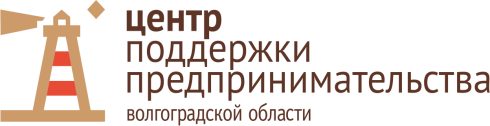 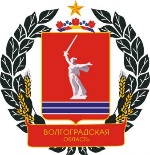 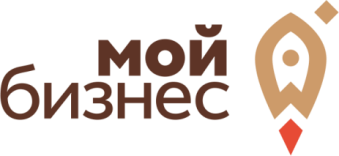 ПРОГРАММА БЕСПЛАТНОГО ТРЕНИНГА«Техники переговоров для самозанятых граждан. Эффективные способы работы с возражениями»Дата проведения:08.09.2021 г.Место проведения:г. Волгоград, ул. Качинцев, 63, аудитория 215Бизнес – тренер: Морозова НатальяВремя проведения:с 15-00 до 19-00ВремяТема15.00 - 15.10Открытие тренинга. Знакомство с участниками.15.10 – 15. 15Информирование о ГАУ ВО «Мой бизнес».15.15 - 17.00Техники переговоров для самозанятых граждан. Практика:Возражения клиента как этап процесса продаж и переговоров. Природа возражений. Неконструктивные и конструктивные ответы на возражения. Природа оборонительной реакции, влияние оборонительной реакции на ход переговоров. Место сомнений в общей схеме принятия решения клиентом.17.00 - 18.50Эффективные способы работы с возражениями.Практика: Типовые возражения и работа с "трудным" клиентом. Особенности вербального и невербального поведения в сложных ситуациях. Потенциальные возможности НЛП. Критические ошибка, которые могут стоить вам контракта18.50 - 19.00Вопросы- ответы. Подведение итогов.